Просјечна нето плата у априлу 1 400 КМРеалан раст плате на годишњем нивоу 8,0%Просјечна мјесечна нето плата у Републици Српској исплаћена у априлу 2024. године износила је 1 400 КМ и у односу на март 2024. године, номинално и реално већа je за 0,4%, док је у односу на исти мјесец претходне године номинално већа за 10,7%, а реално за 8,0%. Просјечна мјесечна бруто плата износила је 2 140 КМ.Посматрано по подручјима, у априлу 2024. године највиша просјечна нето плата исплаћена је у подручју Финансијске дјелатности и дјелатности осигурања и износила је 1 806 КМ, а најнижа просјечна нето плата у априлу 2024. године исплаћена је у подручју Грађевинарство, 1 107 КМ.У априлу 2024. године, у односу на април 2023, сва подручја забиљежила су номинални раст нето плате, од чега највише у подручјима Административне и помоћне услужне дјелатности 26,9%, Снабдијевање водом, канализација, управљање отпадом и дјелатности санације (ремедијације) животне средине 18,9% и Грађевинарство 18,6%.     		                KM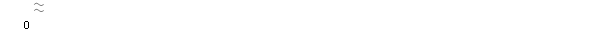 Графикон 1. Просјечна нето плата по мјесецимаМјесечна инфлација у априлу 2024. године 0,0%Годишња инфлација (IV 2024/IV 2023) 2,5%Цијене производа и услуга које се користе за личну потрошњу у Републици Српској, мјерене индексом потрошачких цијена, у априлу 2024. године у односу на претходни мјесец у просјеку су остале на истом нивоу, док су у односу на исти мјесец претходне године у просјеку више за 2,5%.Од 12 главних одјељака производа и услуга, више цијене на годишњем нивоу забиљежене су у једанаест, а ниже цијене у једном одјељку.Највећи годишњи раст цијена у априлу 2024. године, забиљежен је у одјељку Ресторани и хотели 6,9%, усљед повећања цијена у групи Услуге смјештаја од 13,3%, затим у одјељку Остали производи и услуге 5,4%, усљед виших цијена у групи Услуге личне хигијене од 8,8%, потом у одјељку Рекреација и култура 4,5%, због виших цијена у групи Књиге и уџбеници од 10,5%, затим у одјељку Алкохолна пића и дуван 4,5%, усљед повећања у групи Пиво од 9,1%, док је раст од 3,0% забиљежен у одјељку Превоз због виших цијена у групи Остале услуге везане за моторна возила од 24,6%.Слиједи одјељак Здравство са вишим цијенама од 2,9%, усљед повећања у групи Медицински производи, прибор и опрема од 6,0%, затим одјељак Намјештај и покућство са растом од 2,3%, због виших цијена у групи Поправак апарата за домаћинство од 37,0%, потом одјељак Становање са повећањем од 2,1%, усљед виших цијена у групи Услуге одржавања и поправак стабене јединице од 15,2%.Раст од 2,0% забиљежен је у одјељку Храна и безалкохолна пића, због виших цијена у групи Минерална вода и сокови од 9,0% и у групи Остали прехрамбени производи од 7,4%, слиједи повећање од 1,5% у одјељку Комуникације, усљед виших цијена у групи Телефонске и телекомуникацијске услуге од 1,7%, док су више цијене од 0,8% забиљежен у одјељку Образовање, усљед раста у групи Образовање које се не дефинише према нивоу од 7,9%.Ниже цијене на годишњем нивоу, у априлу 2024. године, забиљежене су у одјељку Одјећа и обућа 7,5%, због сезонских снижења конфекције и обуће током године.Графикон 1. Мјесечна и годишња инфлацијаGraph 1. Monthly and annual inflationКалендарски прилагођена индустријска производња (I-IV 2024/I-IV 2023) мања 6,2%Календарски прилагођена индустријска производња у Републици Српској у периоду јануар-април 2024. године у поређењу са истим периодом 2023. године мања je за 6,2%. У поменутом периоду, у подручју Производњa и снабдијевањe електричном енергијом, гасом, паром и климатизацијa забиљежен је пад од 8,6%, у подручју Прерађивачкa индустријa пад од 4,6% и у подручју Вађењe руда и камена пад од 14,9%. Десезонирана индустријска производња у Републици Српској у априлу 2024. године у поређењу са мартом 2024. године већа је за 0,6%. Календарски прилагођена индустријска производња у Републици Српској у априлу 2024. године, у поређењу са априлом 2023. године, мања је за 6,3%.Графикон 3. Индекси индустријске производње април 2020 – април 2024. (2021=100)Број запослених у индустрији (IV 2024/IV 2023) мањи 4,7%Број запослених у индустрији у априлу 2024. године, у односу на април предходне године мањи је за 4,7%. Број запослених у индустрији у априлу 2024. године у односу у на просјек 2023. године мањи је за 3,9% и у односу на март 2024. године мањи је за 0,5%. У периоду I-IV 2024. највише се извозило у Хрватску, а увозило из СрбијеУ периоду јануар - април 2024. године остварен је извоз у вриједности од милијарду и 650 милиона КМ, што је за 8,0% мање него у периоду јануар - април 2023. године, те увоз у вриједности од двије милијарде и 342 милиона КМ, што је за 7,3% више него у периоду јануар - април 2023. године, док је проценат покривености увоза извозом износио 70,5%.У априлу 2024. године остварен је извоз у вриједности од 470 милиона КМ, што је за 7,0% више него у априлу 2023. године, те увоз у вриједности од 656 милиона КМ, што је за 16,8% више него у априлу 2023. године, док је проценат покривености увоза извозом износио 71,7%.У погледу географске дистрибуције робне размјене Републикe Српскe са иностранством, у периоду јануар - април 2024. године, највише се, од укупно оствареног извоза, извозило у Хрватску и то у вриједности од 281 милион КМ (17,0%) и у Србију 263 милиона КМ (15,9%). У истом периоду, највише се, од укупно оствареног увоза, увозило из Србије и то у вриједности од 367 милиона КМ (15,7%) и из Италије, у вриједности од 338 милиона КМ (14,4%).Посматрано по групама производа, у периоду јануар - април 2024. године, највеће учешће у извозу остварује електрична енергија са 132 милиона КМ, што износи 8,0% од укупног извоза, док највеће учешће у увозу остварују нафтна уља и уља добијена од битуменозних минерала (осим сирових), са укупном вриједношћу од 176 милиона КМ, што износи 7,5% од укупног увоза. Графикон 4. Извоз и увоз по мјесецима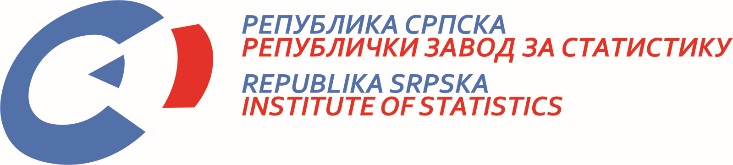            22. V 2024. Број/No. 158/24 САОПШТЕЊЕ ЗА МЕДИЈЕ мај 2024.МАТЕРИЈАЛ ПРИПРЕМИЛИ: Статистика радаБиљана Глушацbiljana.glusac@rzs.rs.ba Статистика цијена Жељка Драшковићzeljka.draskovic@rzs.rs.baСтатистика индустрије и рударства Андреа Ерак-Латиновићandrea.erak@rzs.rs.ba; Статистика спољне трговине мр Сања Стојчевић Увалићsanja.stojcevic@rzs.rs.baСаопштење припремио одјсек за протоколарне пословеДарко Милуновић, директор Завода, главни уредникОгњен Игњић, руководилац одсјека Република Српска, Бања Лука, Владике Платона ббИздаје Републички завод за статистикуСаопштење је објављено на Интернету, на адреси: www.rzs.rs.baтел. +387 51 332 700; E-mail: stat@rzs.rs.baПриликом коришћења података обавезно навести извор